Краткосрочное планирование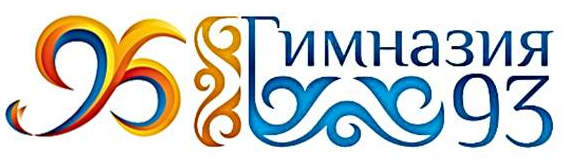 Ход урока/заметки учителя:Заметки учителя/Рефлексия:__________________________________________________________________________________________________________________________________________________________________________________________________________________________________________________________________________________________________________________________________________________________________________________________Учитель: Ф.И.О. и место работы Акишева Гулим Жалиловна КГУ «Гимназия № 93»Предмет: ИнформатикаКласс:	6Тема урока:Списки. Нумерованный, маркированный список.Списки. Нумерованный, маркированный список.Списки. Нумерованный, маркированный список.Цель:(SMART, из среднесрочного планирования)Научиться работать в текстовом редактореНаучиться работать в текстовом редактореНаучиться работать в текстовом редактореОжидаемый результат:(из среднесрочного планирования)Учащиеся смогут показать рациональность и эффективность использования работы в разноуровневых группах одного класса при изучении темы. Учащиеся смогут показать рациональность и эффективность использования работы в разноуровневых группах одного класса при изучении темы. Учащиеся смогут показать рациональность и эффективность использования работы в разноуровневых группах одного класса при изучении темы. Критерии успеха:Учащиеся смогут узнать новые возможности по форматированию текстаУчащиеся смогут узнать новые возможности по форматированию текстаУчащиеся смогут узнать новые возможности по форматированию текстаКлючевые идеи/подход: создать условия для осознания и осмысления изученного материала через модули новой программы.  создать условия для осознания и осмысления изученного материала через модули новой программы.  создать условия для осознания и осмысления изученного материала через модули новой программы. Учебник:(рекомендованный МОН РК)Е.А.Вьюшкова, Н.В.Параскун « Инфрматика» 6 классЕ.А.Вьюшкова, Н.В.Параскун « Инфрматика» 6 классЕ.А.Вьюшкова, Н.В.Параскун « Инфрматика» 6 классЭтапыВремяДеятельность учителяДеятельностьобучающихсяОцениваниеОцениваниеРесурсыОрг. момент.10Практическая работа №1 по новой теме (см. Приложение 1.doc ) Ответы устно на поставленные вопросы. Установка на работу в группах. Практическая работа в группе №1 Создание нумерованного или маркированного списка. Инструктаж консультанта. Проверка практической работы консультантом. Этап побуждения20 1 . Опорные конспекты. (см. Приложение 2.doc ). Работа в группах №2 и №3: Понятие многоуровневого списка. Работа с окном “Изменение многоуровневого списка”. Установка параметров уровня. Форматирование номера (маркера) и текста. Распределение элементов списка по уровням. Запись опорного конспекта группой №2 и №3.Актуализация знаний10Практическая работа №2 по изучаемой теме. 
(см. Приложение 3.doc ). 
Постановка задачи. Выполнение практической работы. Проверка результатов консультантом и учителем.Закрепление изученного материала5Тестирование . 
(см.ТЕСТ.doc ).Опрос группы №1 с помощью тестированияРефлексия2 Оценочный лист 